Минитехника бренда MultiOne сертифицирована в России в соответствии с 
ОКПД 2 28.30.2 (минитракторы), номер сертификата:ЕАЭС RU С-IT.АД07.В.00120/19 от 11.07.2019 действует до 10.07.2024Технические параметры минитрактора MultiOne 5.3:Стандартная комплектация:Система Hi-Flow4WD гидростатический привод всех четырёх колёс с пропорциональным сервоприводом;Охладитель гидравлического масла;Гидравлический мультиконнектор;Телескопическая стрела с механизмом самовыравнивания;Мультифункциональный джойстик;ROPS-FOPS Уровень I (система защиты от опрокидывания - система защиты от падающих предметов);ЖК-графический дисплей с запрограммированным обслуживанием (тахометр, счетчик часов, указатель уровня топлива, свет обслуживания, световой индикатор и другие 14 индикаторов);2 передних рабочих фары;Сиденье с подлокотниками и ремнем безопасности, регулируемое положение;Датчик опрокидывания;Высокоэффективные колёсные моторыМеханический стояночный тормоз;DBS (система динамической блокировки)* Максимальная нагрузка, которая может быть поднята над землей, когда машина прямая и с задним противовесом. Вес навесного оборудования включен.** Машина прямая, с задним противовесом. Вес навесного оборудования включен (80% опрокидывающей нагрузки).*** Машина полностью повернута, с задним противовесом. Вес навесного оборудования включен *- опция включена в комплектацию «всесезонная»**-опция включена в комплектацию «комфорт»Рабочие габариты модели MultiOne 5.3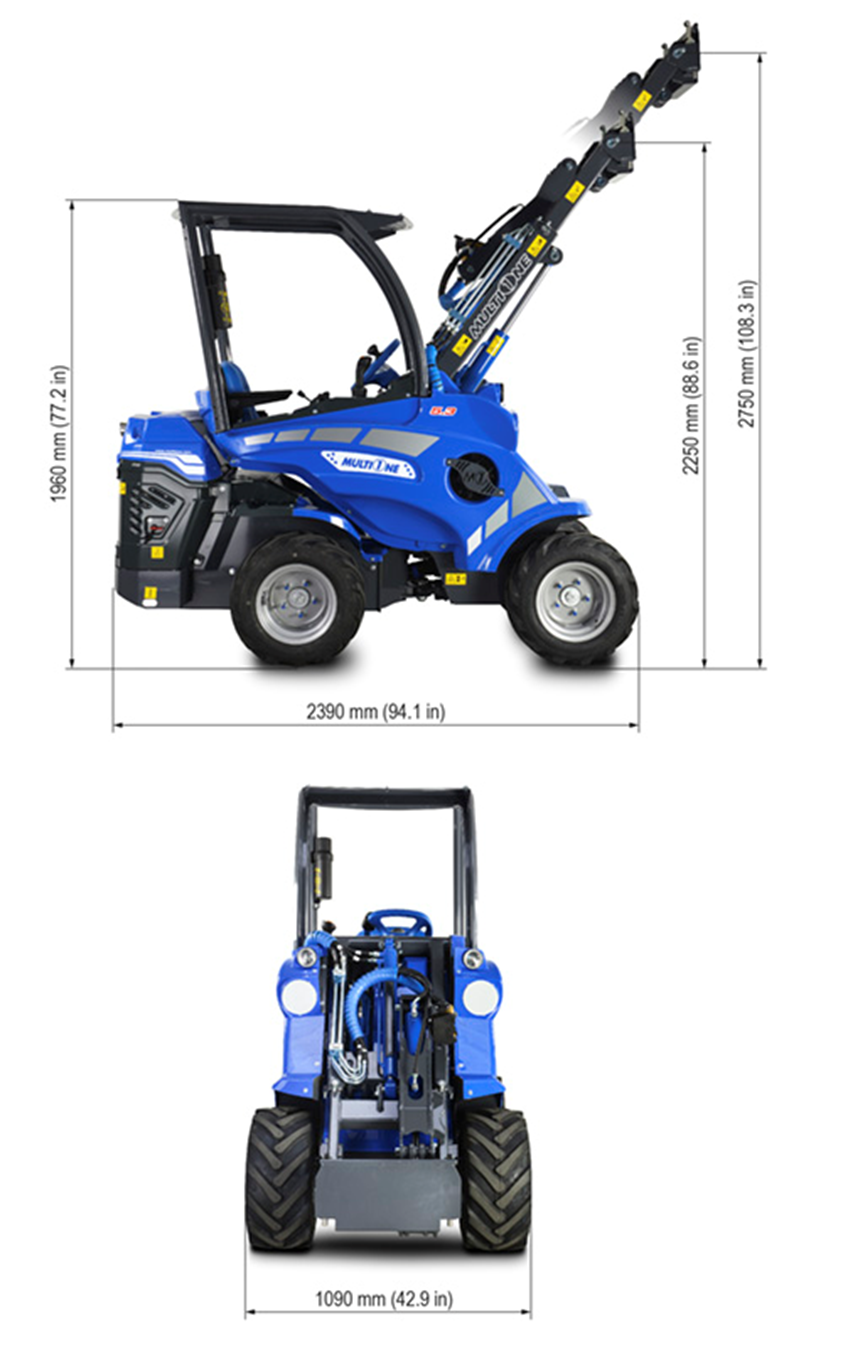 Многофункциональный сочлененный минитрактор MultiOne 5.3 Многофункциональный сочлененный минитрактор MultiOne 5.3 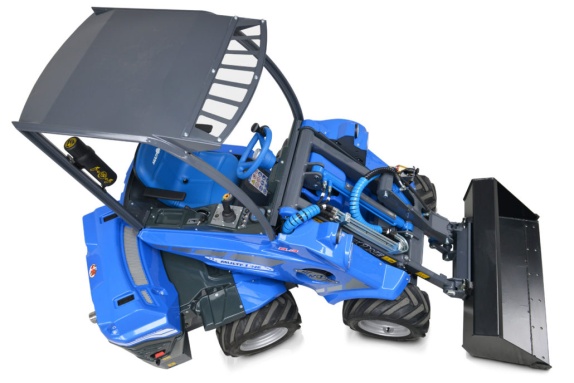 КОМПАКТНЫЕ, С ШАРНИРНО-СОЧЛЕНЕННОЙ РАМОЙПОСТОЯННЫЙ ПРИВОД 4WDУНИВЕРСАЛЬНЫЕ: БОЛЕЕ 170 ВИДОВ НАВЕСНОГО ОБОРУДОВАНИЯЛЕГКИЕ В УПРАВЛЕНИИНИЗКИЙ ВЕС УСИЛЕННАЯ ТЕЛЕСКОПИЧЕСКАЯ СТРЕЛАОБЗОР ОПЕРАТОРА НА 360 ГРАДУСОВНИЗКИЕ ЭКСПЛУАТАЦИОННЫЕ РАСХОДЫ (ПО СРАВНЕНИЮ С ТРАКТОРАМИ, БОРТОВЫМИ МИНИПОГРУЗЧИКАМИ)МОДЕЛЬНЫЙ РЯД БОЛЕЕ 20 МОДЕЛЕЙГАРАНТИЯ ДО 3-х ЛЕТ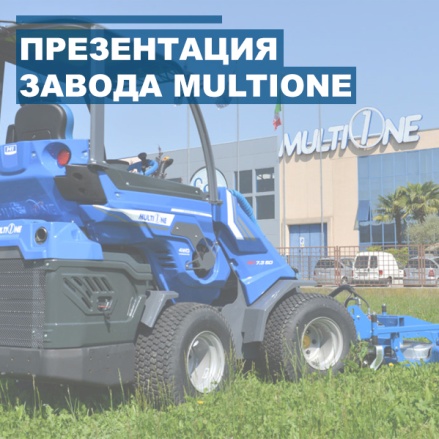 КОМПАКТНЫЕ, С ШАРНИРНО-СОЧЛЕНЕННОЙ РАМОЙПОСТОЯННЫЙ ПРИВОД 4WDУНИВЕРСАЛЬНЫЕ: БОЛЕЕ 170 ВИДОВ НАВЕСНОГО ОБОРУДОВАНИЯЛЕГКИЕ В УПРАВЛЕНИИНИЗКИЙ ВЕС УСИЛЕННАЯ ТЕЛЕСКОПИЧЕСКАЯ СТРЕЛАОБЗОР ОПЕРАТОРА НА 360 ГРАДУСОВНИЗКИЕ ЭКСПЛУАТАЦИОННЫЕ РАСХОДЫ (ПО СРАВНЕНИЮ С ТРАКТОРАМИ, БОРТОВЫМИ МИНИПОГРУЗЧИКАМИ)МОДЕЛЬНЫЙ РЯД БОЛЕЕ 20 МОДЕЛЕЙГАРАНТИЯ ДО 3-х ЛЕТ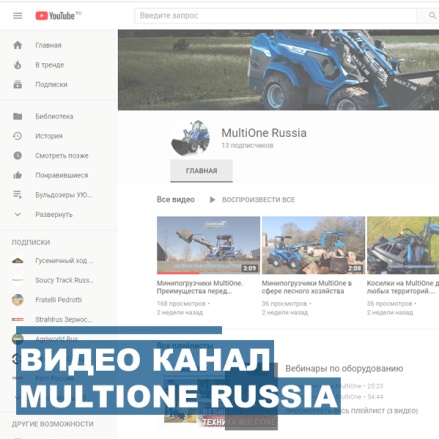 КОМПАКТНЫЕ, С ШАРНИРНО-СОЧЛЕНЕННОЙ РАМОЙПОСТОЯННЫЙ ПРИВОД 4WDУНИВЕРСАЛЬНЫЕ: БОЛЕЕ 170 ВИДОВ НАВЕСНОГО ОБОРУДОВАНИЯЛЕГКИЕ В УПРАВЛЕНИИНИЗКИЙ ВЕС УСИЛЕННАЯ ТЕЛЕСКОПИЧЕСКАЯ СТРЕЛАОБЗОР ОПЕРАТОРА НА 360 ГРАДУСОВНИЗКИЕ ЭКСПЛУАТАЦИОННЫЕ РАСХОДЫ (ПО СРАВНЕНИЮ С ТРАКТОРАМИ, БОРТОВЫМИ МИНИПОГРУЗЧИКАМИ)МОДЕЛЬНЫЙ РЯД БОЛЕЕ 20 МОДЕЛЕЙГАРАНТИЯ ДО 3-х ЛЕТ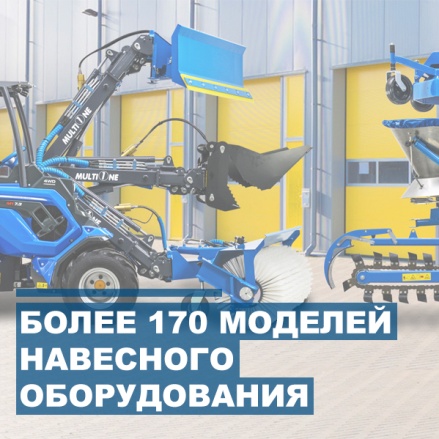 КОМПАКТНЫЕ, С ШАРНИРНО-СОЧЛЕНЕННОЙ РАМОЙПОСТОЯННЫЙ ПРИВОД 4WDУНИВЕРСАЛЬНЫЕ: БОЛЕЕ 170 ВИДОВ НАВЕСНОГО ОБОРУДОВАНИЯЛЕГКИЕ В УПРАВЛЕНИИНИЗКИЙ ВЕС УСИЛЕННАЯ ТЕЛЕСКОПИЧЕСКАЯ СТРЕЛАОБЗОР ОПЕРАТОРА НА 360 ГРАДУСОВНИЗКИЕ ЭКСПЛУАТАЦИОННЫЕ РАСХОДЫ (ПО СРАВНЕНИЮ С ТРАКТОРАМИ, БОРТОВЫМИ МИНИПОГРУЗЧИКАМИ)МОДЕЛЬНЫЙ РЯД БОЛЕЕ 20 МОДЕЛЕЙГАРАНТИЯ ДО 3-х ЛЕТ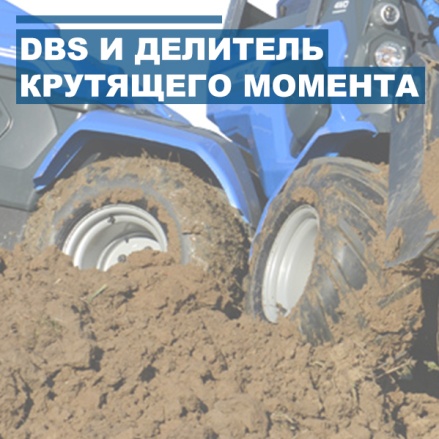 КОМПАКТНЫЕ, С ШАРНИРНО-СОЧЛЕНЕННОЙ РАМОЙПОСТОЯННЫЙ ПРИВОД 4WDУНИВЕРСАЛЬНЫЕ: БОЛЕЕ 170 ВИДОВ НАВЕСНОГО ОБОРУДОВАНИЯЛЕГКИЕ В УПРАВЛЕНИИНИЗКИЙ ВЕС УСИЛЕННАЯ ТЕЛЕСКОПИЧЕСКАЯ СТРЕЛАОБЗОР ОПЕРАТОРА НА 360 ГРАДУСОВНИЗКИЕ ЭКСПЛУАТАЦИОННЫЕ РАСХОДЫ (ПО СРАВНЕНИЮ С ТРАКТОРАМИ, БОРТОВЫМИ МИНИПОГРУЗЧИКАМИ)МОДЕЛЬНЫЙ РЯД БОЛЕЕ 20 МОДЕЛЕЙГАРАНТИЯ ДО 3-х ЛЕТ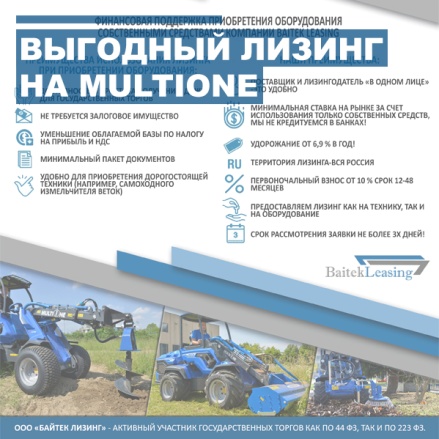 КОМПАКТНЫЕ, С ШАРНИРНО-СОЧЛЕНЕННОЙ РАМОЙПОСТОЯННЫЙ ПРИВОД 4WDУНИВЕРСАЛЬНЫЕ: БОЛЕЕ 170 ВИДОВ НАВЕСНОГО ОБОРУДОВАНИЯЛЕГКИЕ В УПРАВЛЕНИИНИЗКИЙ ВЕС УСИЛЕННАЯ ТЕЛЕСКОПИЧЕСКАЯ СТРЕЛАОБЗОР ОПЕРАТОРА НА 360 ГРАДУСОВНИЗКИЕ ЭКСПЛУАТАЦИОННЫЕ РАСХОДЫ (ПО СРАВНЕНИЮ С ТРАКТОРАМИ, БОРТОВЫМИ МИНИПОГРУЗЧИКАМИ)МОДЕЛЬНЫЙ РЯД БОЛЕЕ 20 МОДЕЛЕЙГАРАНТИЯ ДО 3-х ЛЕТ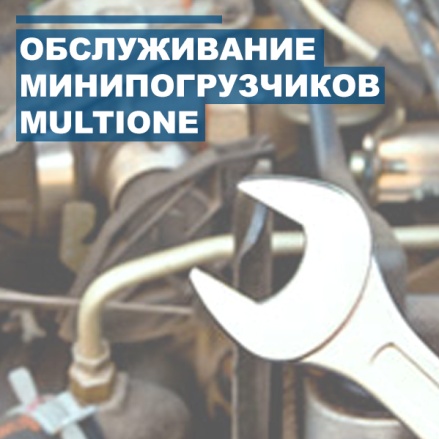 КОМПАКТНЫЕ, С ШАРНИРНО-СОЧЛЕНЕННОЙ РАМОЙПОСТОЯННЫЙ ПРИВОД 4WDУНИВЕРСАЛЬНЫЕ: БОЛЕЕ 170 ВИДОВ НАВЕСНОГО ОБОРУДОВАНИЯЛЕГКИЕ В УПРАВЛЕНИИНИЗКИЙ ВЕС УСИЛЕННАЯ ТЕЛЕСКОПИЧЕСКАЯ СТРЕЛАОБЗОР ОПЕРАТОРА НА 360 ГРАДУСОВНИЗКИЕ ЭКСПЛУАТАЦИОННЫЕ РАСХОДЫ (ПО СРАВНЕНИЮ С ТРАКТОРАМИ, БОРТОВЫМИ МИНИПОГРУЗЧИКАМИ)МОДЕЛЬНЫЙ РЯД БОЛЕЕ 20 МОДЕЛЕЙГАРАНТИЯ ДО 3-х ЛЕТСТОИМОСТЬ МИНИТРАКТОРА MULTIONE 5.3 (утилизационный сбор включен)СТОИМОСТЬ МИНИТРАКТОРА MULTIONE 5.3 (утилизационный сбор включен)MultiOne 5.3 в комплектации «всесезонная» (Полностью закрытая Итальянская кабина с шумоизоляцией и зеркалами, система отопления, плавающий клапан стрелы, 3 дополнительных рабочих фонаря, подогрев двигателя) + Итальянский дорожный свет : стоимость 2 980 000 рублей, срок поставки – из наличияMultiOne 5.3 в комплектации «всесезонная» (Полностью закрытая Итальянская кабина с шумоизоляцией и зеркалами, система отопления, плавающий клапан стрелы, 3 дополнительных рабочих фонаря, подогрев двигателя) + Итальянский дорожный свет : стоимость 2 980 000 рублей, срок поставки – из наличияБазис поставки: г.ЯрославльБазис поставки: г.ЯрославльМодель5.3Двигатель Kubota D1305, 3 цил. 1291 куб.Мощность / Крутящий момент25л/с / 85Н/м при 1700 об/минТопливо ДизельТрансмиссияГидростатическаяМакс. Скорость12,5 км/чПоток гидравлики50 л/минВылет стрелы2,75 м Опрокидывающая нагрузка*1140 кгГрузоподъемность **900 кгГрузоподъемность при повороте ***740 кгОтрывное усилие / 50 см 800 кг Тяговое усилие900 кгс Давление на грунт 0,76 кг/см2Радиус разворота (внутренний/внешний)800/2000 ммСтандартные шины23x10.50-12Масса 1050 кгПреимущества модели MultiOne 5.3 в стандартеПреимущества модели MultiOne 5.3 в стандартеПреимущества модели MultiOne 5.3 в стандартеПреимущества модели MultiOne 5.3 в стандартеПреимущества модели MultiOne 5.3 в стандартеПреимущества модели MultiOne 5.3 в стандартеПреимущества модели MultiOne 5.3 в стандартеГИДРОСТАТИЧЕСКИЙ ПРИВОД ВСЕХ 4 КОЛЕс с пропорциональным сервоприводом.Гидростатический привод всех 4 колес обеспечивает высокую проходимость мини-погрузчика, высокую удельную мощность и быстродействие (пуск, реверс, остановка значительно быстрее чем у приводов другого типа), бесступенчатая регулировка скоростного режима в широком диапазоне.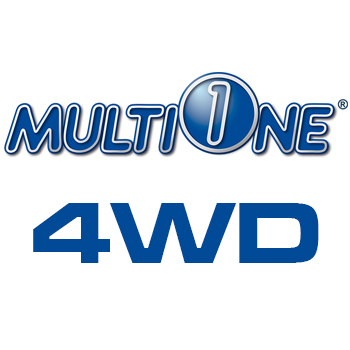 ГИДРОСТАТИЧЕСКИЙ ПРИВОД ВСЕХ 4 КОЛЕс с пропорциональным сервоприводом.Гидростатический привод всех 4 колес обеспечивает высокую проходимость мини-погрузчика, высокую удельную мощность и быстродействие (пуск, реверс, остановка значительно быстрее чем у приводов другого типа), бесступенчатая регулировка скоростного режима в широком диапазоне.ТЕЛЕСКОПИЧЕСКАЯ СТРЕЛА С МЕХАНИЗМОМ САМОВЫРАВНИВАНИЯУвеличивает высоту подъёма и обзор, что повышает функционал мини-погрузчика и делает погрузочно-разгрузочные работы более удобными, особенно в условиях ограниченного пространства. Механизм самовыравнивания позволяет автоматически удерживать груз параллельно земле при подъёме.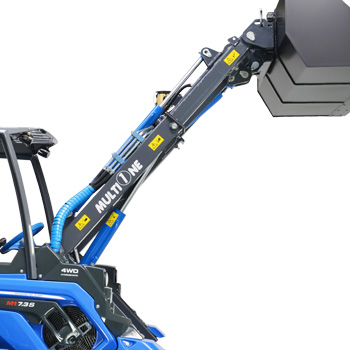 ТЕЛЕСКОПИЧЕСКАЯ СТРЕЛА С МЕХАНИЗМОМ САМОВЫРАВНИВАНИЯУвеличивает высоту подъёма и обзор, что повышает функционал мини-погрузчика и делает погрузочно-разгрузочные работы более удобными, особенно в условиях ограниченного пространства. Механизм самовыравнивания позволяет автоматически удерживать груз параллельно земле при подъёме.ТЕЛЕСКОПИЧЕСКАЯ СТРЕЛА С МЕХАНИЗМОМ САМОВЫРАВНИВАНИЯУвеличивает высоту подъёма и обзор, что повышает функционал мини-погрузчика и делает погрузочно-разгрузочные работы более удобными, особенно в условиях ограниченного пространства. Механизм самовыравнивания позволяет автоматически удерживать груз параллельно земле при подъёме.DBS (СИСТЕМА ДИНАМИЧЕСКой блокировки)Эта система работает как дифференциал. При активном управлении мини-погрузчик не оставляет следов на земле (идеально подходит для ухода за ландшафтом). В частности для неровных поверхностей.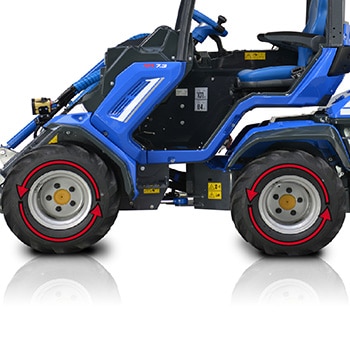 DBS (СИСТЕМА ДИНАМИЧЕСКой блокировки)Эта система работает как дифференциал. При активном управлении мини-погрузчик не оставляет следов на земле (идеально подходит для ухода за ландшафтом). В частности для неровных поверхностей.МУЛЬТИФУНКЦИОНАЛЬНЫЙ ДЖОЙСТИК11-функциональный электронный джойстик позволяет легко и точно управлять стрелой и навесным оборудованием. Необходим для работы с многофункциональными гидрофицированными рабочими органами.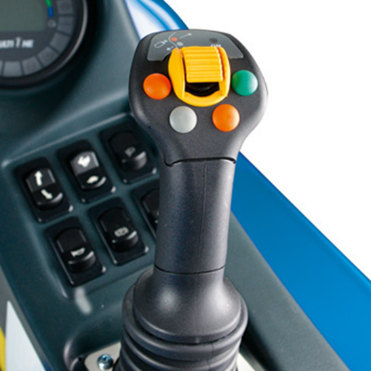 МУЛЬТИФУНКЦИОНАЛЬНЫЙ ДЖОЙСТИК11-функциональный электронный джойстик позволяет легко и точно управлять стрелой и навесным оборудованием. Необходим для работы с многофункциональными гидрофицированными рабочими органами.СИСТЕМА HI FLOWДополнительный насос, который увеличивает поток масла на выходе.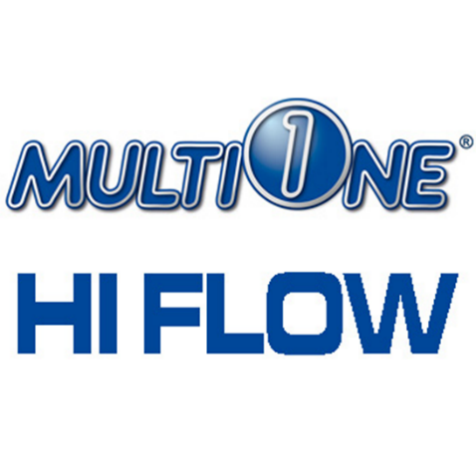 СИСТЕМА HI FLOWДополнительный насос, который увеличивает поток масла на выходе.СИСТЕМА HI FLOWДополнительный насос, который увеличивает поток масла на выходе.ГРАФИЧЕСКИЙ ЖК-ДИСПЛЕЙ С ЗАПРОГРАМИРОВАННЫМ ОБСЛУЖИВАНИЕМГрафический ЖК-дисплей с программированием (тахометр, счетчик часов, указатель уровня топлива, индикатор обслуживания,  другие 14 индикаторов).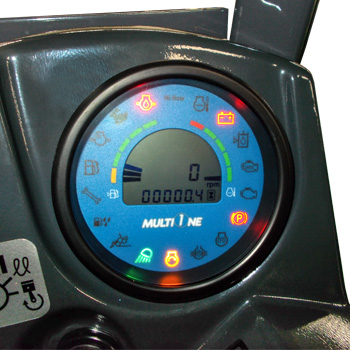 ГРАФИЧЕСКИЙ ЖК-ДИСПЛЕЙ С ЗАПРОГРАМИРОВАННЫМ ОБСЛУЖИВАНИЕМГрафический ЖК-дисплей с программированием (тахометр, счетчик часов, указатель уровня топлива, индикатор обслуживания,  другие 14 индикаторов).Возможные опции модели MultiOne 5.3Возможные опции модели MultiOne 5.3Возможные опции модели MultiOne 5.3Возможные опции модели MultiOne 5.3Возможные опции модели MultiOne 5.3Возможные опции модели MultiOne 5.3Возможные опции модели MultiOne 5.3ПЛАВАЮЩИЙ КЛАПАН 
СТРЕЛЫ*-**Позволяет установленному оборудованию следовать за изменением контура поверхности земли. Идеально для применения в любой области.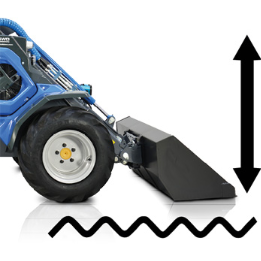 Стоимость – 810 евроДОРОЖНОЕ ОСВЕЩЕНИЕ Светодиодные дорожные фонари (передние и задние) для освещения дороги, поворотный фонарь, маяк, зеркала заднего вида.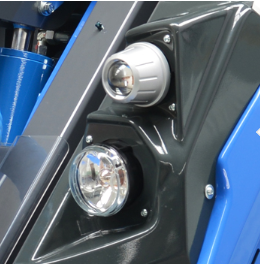 Стоимость – 1 060 евроДОРОЖНОЕ ОСВЕЩЕНИЕ Светодиодные дорожные фонари (передние и задние) для освещения дороги, поворотный фонарь, маяк, зеркала заднего вида.Стоимость – 1 060 евроДОРОЖНОЕ ОСВЕЩЕНИЕ Светодиодные дорожные фонари (передние и задние) для освещения дороги, поворотный фонарь, маяк, зеркала заднего вида.Стоимость – 1 060 евроДОРОЖНОЕ ОСВЕЩЕНИЕ Светодиодные дорожные фонари (передние и задние) для освещения дороги, поворотный фонарь, маяк, зеркала заднего вида.Стоимость – 1 060 евроДЕЛИТЕЛЬ КРУТЯЩЕГО МОМЕНТАНа всех 4 колесах одновременно достигается максимальная производительность. Высокая тяга даже на сложных рельефах с грязью или снегом.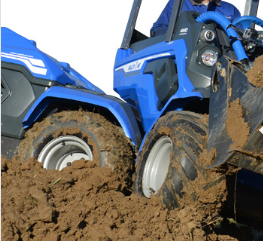 Стоимость – 1 055 евроДЕЛИТЕЛЬ КРУТЯЩЕГО МОМЕНТАНа всех 4 колесах одновременно достигается максимальная производительность. Высокая тяга даже на сложных рельефах с грязью или снегом.Стоимость – 1 055 евроПРЕДПУСКОВОЙ ПОДОГРЕВ ДВИГАТЕЛЯ*Система держит двигатель на оптимальной температуре для легкого старта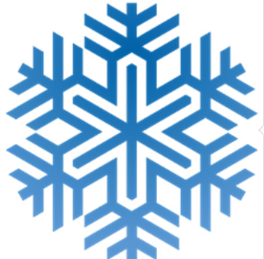 Стоимость – 370 евроЗАДНИЕ ГИДРАВЛИЧЕСКИЕ  ВЫХОДЫКонтролируются пультом управления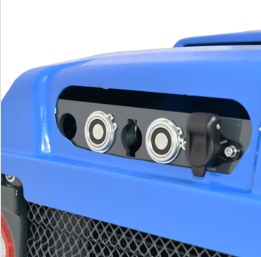 Стоимость – 760 евроЗАДНИЕ ГИДРАВЛИЧЕСКИЕ  ВЫХОДЫКонтролируются пультом управленияСтоимость – 760 евроЗАДНИЕ ГИДРАВЛИЧЕСКИЕ  ВЫХОДЫКонтролируются пультом управленияСтоимость – 760 евроЗАДНИЕ ГИДРАВЛИЧЕСКИЕ  ВЫХОДЫКонтролируются пультом управленияСтоимость – 760 евроСТУПИЧНЫЕ ПРОСТАВКИ (10 или 55 мм)Делают шире машину, увеличивают её устойчивость.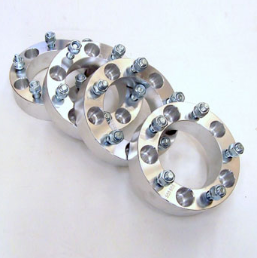 Стоимость – 90 или 530 евроСТУПИЧНЫЕ ПРОСТАВКИ (10 или 55 мм)Делают шире машину, увеличивают её устойчивость.Стоимость – 90 или 530 евроА ТАКЖЕ:А ТАКЖЕ:А ТАКЖЕ:А ТАКЖЕ:А ТАКЖЕ:А ТАКЖЕ:А ТАКЖЕ:Остекленная кабина с зеркалами*Остекленная кабина с зеркалами*Остекленная кабина с зеркалами*4 750 евроЗадние противовесы 180 кгЗадние противовесы 180 кг790 евроСистема отопления*Система отопления*Система отопления*1 230 евроСцепное устройство для прицепаСцепное устройство для прицепа335 евроПодогрев сиденьяПодогрев сиденьяПодогрев сиденья620 евроДополнительный предупр. сигналДополнительный предупр. сигнал243 евроЛевая панель защиты оператораЛевая панель защиты оператораЛевая панель защиты оператора490 евроЗадний разъем 12VЗадний разъем 12V175 евро3 дополнительных Фонаря*-**3 дополнительных Фонаря*-**3 дополнительных Фонаря*-**660 евроЗадняя защита от ударовЗадняя защита от ударов280 евроМногофункциональные минитракторы MultiOne успешно применяются в большинстве сфер хозяйственной деятельности благодаря огромному выбору навесного оборудования и особенностям своей конструкции.Многофункциональные минитракторы MultiOne успешно применяются в большинстве сфер хозяйственной деятельности благодаря огромному выбору навесного оборудования и особенностям своей конструкции.Многофункциональные минитракторы MultiOne успешно применяются в большинстве сфер хозяйственной деятельности благодаря огромному выбору навесного оборудования и особенностям своей конструкции.Многофункциональные минитракторы MultiOne успешно применяются в большинстве сфер хозяйственной деятельности благодаря огромному выбору навесного оборудования и особенностям своей конструкции.ПОДРОБНОСТИ ПО СФЕРАМ ИСПОЛЬЗОВАНИЯ:ПОДРОБНОСТИ ПО СФЕРАМ ИСПОЛЬЗОВАНИЯ:ПОДРОБНОСТИ ПО СФЕРАМ ИСПОЛЬЗОВАНИЯ:ПОДРОБНОСТИ ПО СФЕРАМ ИСПОЛЬЗОВАНИЯ: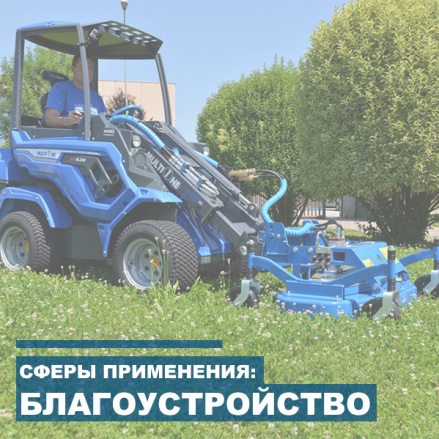 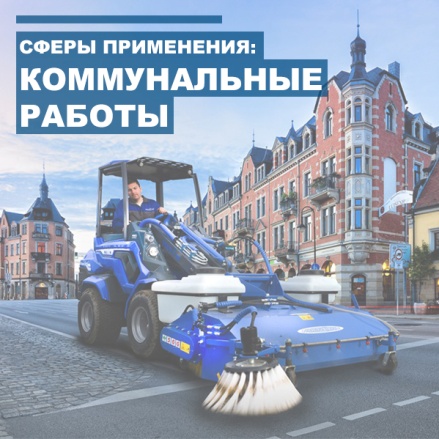 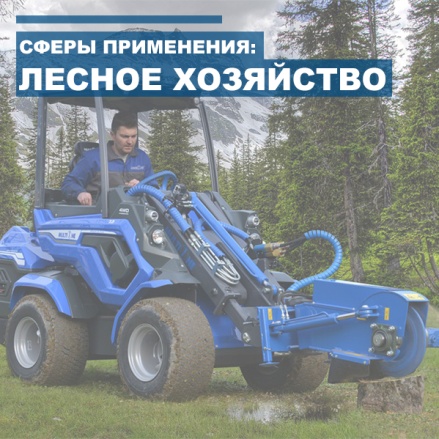 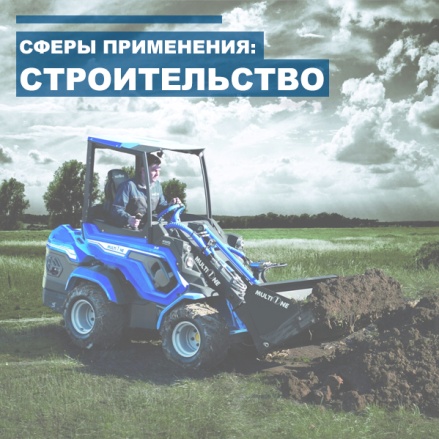 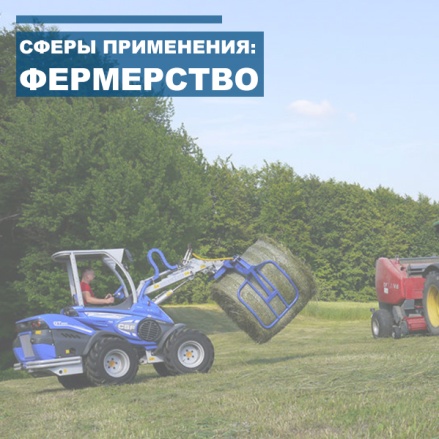 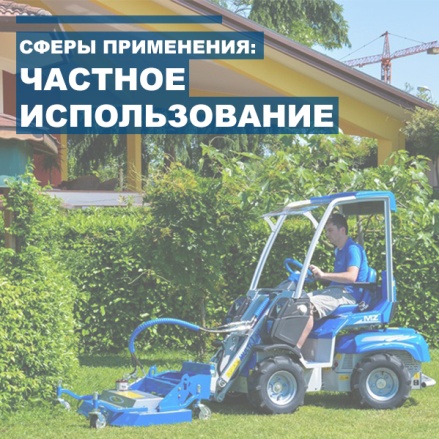 ВИДЕО-ОБЗОРЫ ТЕХНИКИ MULTIONE В РОССИИ:ВИДЕО-ОБЗОРЫ ТЕХНИКИ MULTIONE В РОССИИ:ВИДЕО-ОБЗОРЫ ТЕХНИКИ MULTIONE В РОССИИ:ВИДЕО-ОБЗОРЫ ТЕХНИКИ MULTIONE В РОССИИ: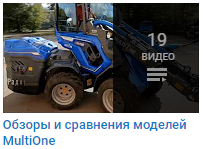 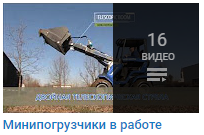 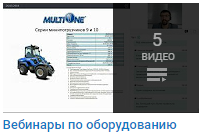 Еще больше информации на сайте завода в России: www.MultiOneRus.ruЕще больше информации на сайте завода в России: www.MultiOneRus.ruЕще больше информации на сайте завода в России: www.MultiOneRus.ruЕще больше информации на сайте завода в России: www.MultiOneRus.ru